9-Б класУкраїнська моваВиконати вправи з підручникаhttps://naurok.com.ua/prezentaciya-rozdilovi-znaki-u-skladnomu-rechenni-z-riznimi-vidami-spoluchnikovogo-y-bezspoluchnikovogo-zv-yazku-54568.htmlУкраїнська література Вивчити вірш " Доля" Т. Шевченка + уривок із " І мертвим, і живим...",  + хто не здав,  уривок з поеми "Сон", читати поеми "Катерина " і "Наймичка"Англійська мова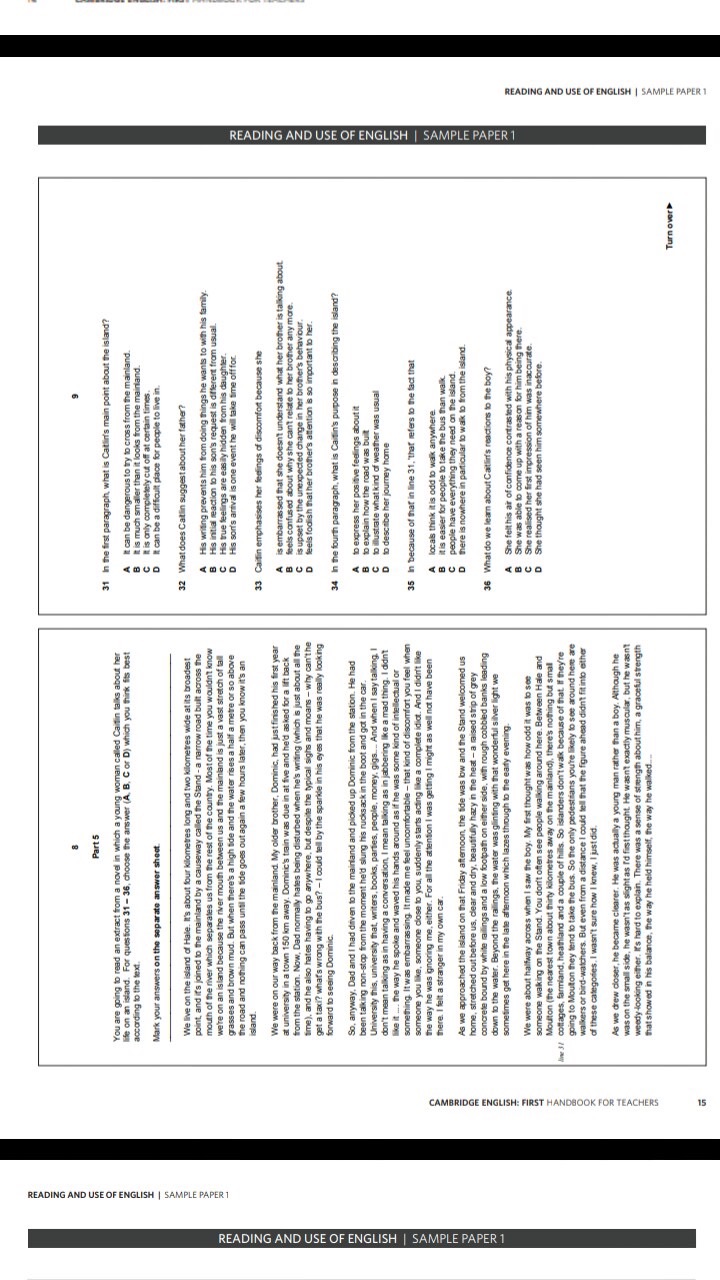 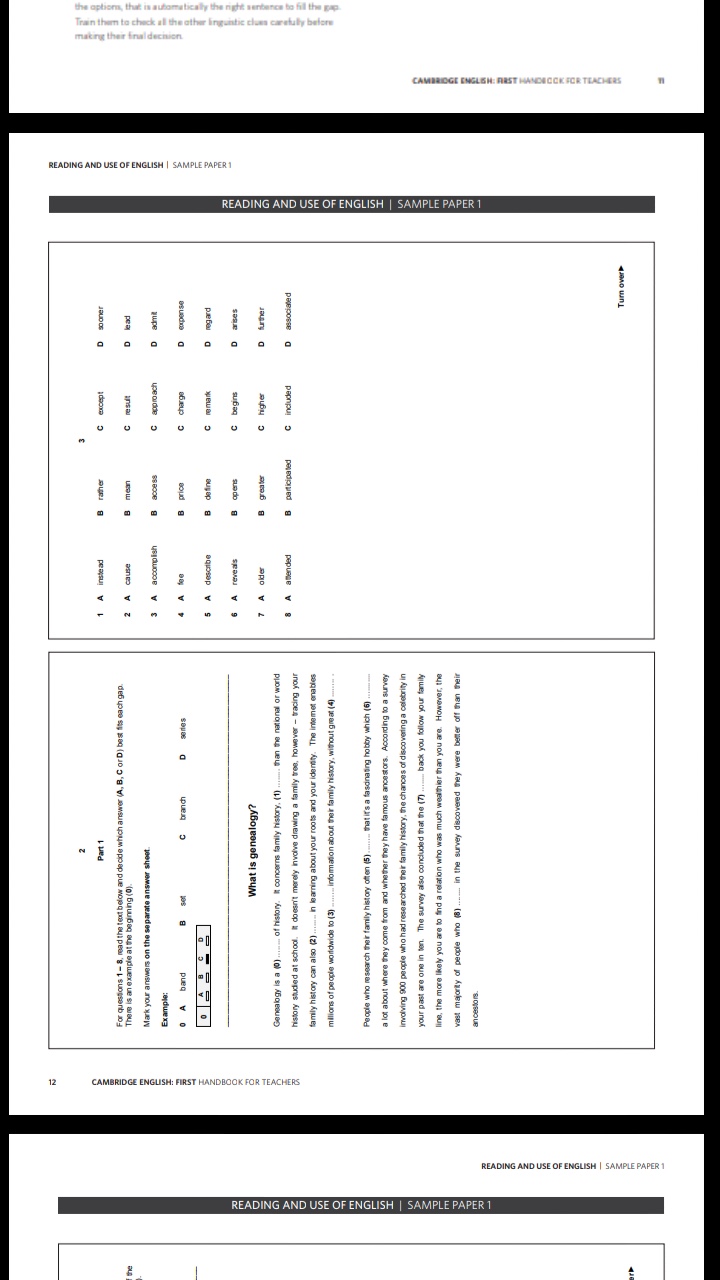 Підготовка до ДПА білет 10-13Вивчити фразеологізмиSB pp 78-79, WB pp 80Зарубіжна література Генрік Ібсен "Ляльковий дім" Характеристика головних героїв творуБернард Шоу "Пігмаліон". Особливість світогляду Б.Шоу. Читати п'єсуНімецька моваАлгебраЧастина 1.Завершити тему" Геометрична прогресія"Частина 2.«Розв'язування прикладних завдань на прогресії. Початки теорії ймовірності і статистики»Геометрія Частина 1." Правильні   n-кутники( вписані і описані), підготовка до контрольної роботиЧастина 2.«Геометричні переміщення: симетрія відносно точки, відносної прямої,паралельні переміщення». Задачі з відповідного параграфа.БіологіяЗавдання 1. Виконати тести і вивчити відеоматеріалиhttps://www.youtube.com/playlist?list=PLWteg9_gGYtHF7A39jyodWZniYak2OWh0&app=desktophttps://learningapps.org/view6790428Завдання 2. Переглянути відео та виконати тести на відповідність в зошитах( фото надіслати в вайбер)https://www.youtube.com/watch?v=FZdzFWtvSVc&app=desktopГеографіяТема. Харчова промисловість, параграфи 34, 35. Тести, сайт " На урок" коди: 647616, 104865, 994614.Виконати до20.03. Відновлюємо роботу віртуального класу. Всі, хто має аккаунт або його створює, через додатки Google, картинка клас, відкриваємо: Приєднатись пишемо код класу:ineyalc і ви можете переглядати, коментувати, запитувати, виконувати завдання.З даної теми пропонують два дослідження: 1. Українські та імпортні продукти в споживчому кошику вашої родини.     2. Традиційні продукти харчування в Україні та країнах-сусідах.  Вибираєте одну тему. Форма звіту на вибір учня: відеоролик, презентація, ментальна карта, падлет...ФізикаПар.33 і 34 .Вправи    34 і  35  .Таблиця стор. 216.Збірник задач автор Божинова 17.1 до 17.6. і  17.9 , 17.10 , 17.11ХіміяВивчити параграфи 28-31,с118 таблицяЗробити проект на одну з тем:1 . Виготовлення розчинів для домедичної допомоги;2. Використання полімерів. 3 Вуглеводнева сировина та охорона довкілля(від8 слайдів презентація, або реферат від 5 сторінок)Історія УкраїниРосійська революція 1905-1907рр. на території України (пар. 34)Суспільно-політ.становище у 1907-1914рр.(пар.35)Зробити практичну по пар.36Ідеї автономії та самостійності в програмах укр.політичних партій НаддніпрянщиниВсесвітня історія*Японія та Китай (пар. 23-24)*Спроби  модернізації Османської імперії (пар.25)*підготуватись до темат.оцінювання по темах пар. 16-25ІнформатикаРобота над проектомОснови здоров’яТема: "Репродуктивне здоров'я. Стан репродуктивного здоров'я молоді" (параграф 23; робочий зошит ст. 47-49)Трудове навчанняДля хлопців - Розробити тех.документацію для проекту «Виготовлення скриньки /шкатулки/»Для дівчат – проект «Писанка».  Виготовлення декоративного яйця в любій доступній техніці виконання.Мистецтво1.Тема ,,Українське кіно‘‘.2.Переглянути художній фільмукраїнського режисера-постановника.Фізична культураВправи на розвиток загально-фізичної підготовки.ПравознавствоПрактична робота номер 6Християнська етика  Визначні архітектурні  пам'ятки  м. Львоваhttps://photo-lviv.in.ua/top-10-najvidomishyh-hramiv-lvНаступні завдання будуть розміщені на веб-сервісі  Google Classroom у відповідних курсах.